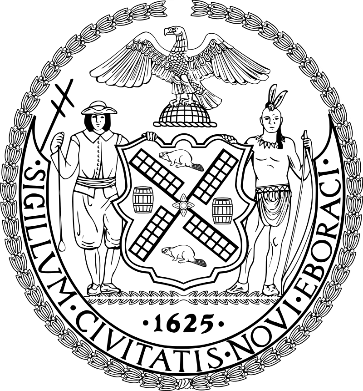 The Council of the City of New YorkCommittee Report of the Human Services DivisionAndrea Vazquez, Legislative DirectorSmita Deshmukh, Deputy Director, Human Services DivisionCommittee on Women and Gender EquityHon. Tiffany L. Cabán, ChairMarch 23, 2022Introduction	On March 23, 2022, the Women and Gender Equity, chaired by Council Member Tiffany Cabán, will vote on Resolution No. 25, calling upon the New York State legislature to pass, and the Governor to sign, A.8619A/S.7573, which would expand eligibility for victims and survivors of crime to access victim compensation fund. The Committee previously heard this legislation on February 22, 2022 and received testimony from human rights and social justice advocates, sexual assault victims advocates, immigrant advocacy organizations, local legal aid organizations, survivors of assault, domestic violence and trafficking, and other interested stakeholders.BackgroundIn the state of New York, the Office of Victim Services (OVS) provides direct financial assistance and reimbursement to, or on behalf of, victims and survivors of violent crimes for out-of-pocket expenses that result from the crime. This can include medical costs; funeral and burial costs; mental health counseling; and lost wages or loss of support. OVS is a payer of last resort, which means a victim/survivor of a crime or family member must exhaust all other sources of compensation, such as benefits from health or other insurance policies or workers’ compensation, before the agency can provide financial assistance.However, victims and survivors often do not report crimes for a variety of reasons, including fear of retaliation, mistrust in law enforcement, the age and/or other demographics of a victim/survivor, or the dynamics of an intimate partner relationship. According to the Center for Victim Research, in the United States (U.S.(, less than three percent of all victims receive any victim compensation due to restrictive eligibility requirements that make it inaccessible for many BIPOC, members of the LGBTQI+ community, working class people, disabled people, and immigrants. While Black men under the age of 35 living in urban areas with annual incomes below $25,000 are more likely to be victimized than any other group, they are least likely to receive victim compensation, per a 2019 Center for Victim Research report. The largest recipients of victim compensation are white women above the age of 55 living in non-urban areas with annual incomes greater than $75,000.Res. No. 25Resolution calling upon the New York State legislature to pass, and the Governor to sign, A.8619A/S.7573, which would expand eligibility for victims and survivors of crime to access victim compensation funds.By Council Members Narcisse, Cabán, Hanif, Rivera, Brannan, Hudson, Joseph, Ossé, Nurse, Menin, Won, Louis, Gutiérrez, Schulman, Avilés, Farías, Sanchez, Hanks, De La Rosa, Ung, Krishnan, Barron, Brewer, Marte, Velázquez, Lee, Stevens, Ayala, Williams, Restler, Brooks-Powers, Richardson Jordan and RileyWhereas, The Crime Victims Fund (“Fund”), which was established by the Victims of Crime Act (VOCA) of 1984 as a scheme to compensate victims and survivors of crime, is a major funding source for victim services across the United States (U.S.); andWhereas, As of December 31, 2021, the Fund has a balance of over $2.7 billion and includes deposits from criminal fines, forfeited bail bonds, penalties, and special assessments collected by U.S. Attorneys’ Offices, federal courts, and the Federal Bureau of Prisons, paid by convicted federal offenders, as well as from gifts, donations, and bequests by private parties; andWhereas, The Office for Victims of Crime, established by VOCA, administers the Fund to federal, state, and tribal victim assistance programs in the form of formula grants, discretionary grants, and set-asides according to an established annual allocation process; andWhereas, The state crime victim compensation program formula grants supplement state funds for directly reimbursing to or on behalf of victims of violent crimes for out-of-pocket expenses that result from the crime, including medical costs; funeral and burial costs; mental health counseling; and lost wages or loss of support; andWhereas, In New York State (“NYS” or “State”), the Office of Victim Services (OVS) provides financial assistance and reimbursement to victims for crime-related out-of-pocket expenses via subgrants funded, in part, by the VOCA Victim Compensation Program; andWhereas, OVS is a payer of last resort, which means a victim or survivor of a crime or family member must exhaust all other sources of compensation, such as benefits from health or other insurance policies or workers’ compensation, before the agency can provide financial assistance; andWhereas, In order to be eligible for OVS’ victim compensation, the victim/survivor must (1) be an innocent victim of the crime; (2) have been physically injured as a result of the crime (if between the ages of 18 and 60); (3) report the crime within one week to police or another criminal justice agency; (4) file a claim with OVS within one year of the crime; and (5) cooperate with police, the district attorney’s office and OVS in the investigation of such crime; andWhereas, According to OVS’ October 1, 2019 - September 30, 3019 Victim Compensation Formula Grant Program Annual Performance Measures Report, which is the latest accessible report, nearly 11,000 people applied for victim compensation benefits during the reporting period (October 2018 - September 2019); and, of the victims, the majority (40 percent) identified as white, compared to 29 percent Black, 21 percent Latinx and 4.5 percent Asian; andWhereas, According to the Center for Victim Research, in the U.S., less than three percent of all victims receive any victim compensation due to restrictive eligibility requirements that make it inaccessible for many Black, Indigenous, People of Color (BIPOC), members of the LGBTQI+ community, working class people, disabled people, and immigrants; andWhereas, Nationally, Black men under age 35 living in urban areas with annual incomes below $25,000 are more likely to be victimized than any other group yet are least likely to receive victim compensation, while the largest recipients of victim compensation are white women above the age of 55 living in non-urban areas with incomes greater than $75,000 a year, per a 2019 Center for Victim Research report; andWhereas, Victim/survivor advocates report that victims and survivors often do not report crimes for a variety of reasons, including fear of retaliation, mistrust in law enforcement, the age and/or other demographics of a victim/survivor, or the dynamics of an intimate partner relationship; andWhereas, LGBTQI+ victims/survivors often fear reporting crimes: over 30 percent of LGBTQI+ victims of homophobic and transphobic violence who reported to the police said they were verbally abusive and 16 percent said they were physically abusive, per a 2017 National Coalition of Anti-Violence Programs report; andWhereas, Immigrant victims/survivors also often avoid reporting crimes due to fear that it may result in the person who harmed them being deported, or that they themselves might be deported or lose their pathway to citizenship, per a 2017 New York Times article; andWhereas, According to the National Crime Victimization Survey (NCVS), 5,813,410 violent victimizations occurred in 2019 and, of those victimizations, 59 percent were not reported to law enforcement; andWhereas, NVCS also reported that in 2019, only 7.7 percent of victims/survivors of violent crimes received assistance from victim service agencies, suggesting that more than 90 percent of victims and survivors are not likely to receive necessary services or support due to non-reporting; andWhereas, A.8619A/S.7573, sponsored by State Assembly Member Demond Meeks and State Senator Zellnor Myrie, respectively, would remove the State’s onerous mandated law enforcement reporting requirement by expanding eligibility for victims and survivors of qualifying crimes, via (1) increasing the time a victim/survivor may file a claim with OVS from one year to seven years; (2) removing the requirement that a crime be reported to a law enforcement agency “promptly” and within one week of the occurrence of the crime and instead, allowing for reporting “within a reasonable time considering all the circumstances, including the victim’s physical, emotional and mental condition and family situation”; and (3) allowing alternative forms of evidence to be provided to show that a qualifying crime was committed; andWhereas, Enacting A.8619A/S.7573 would not only refine current law, but provide greater access of funds to many neglected victims and survivors of violence, including LGBTQI+ victims and survivors, immigrant victims and survivors, victims and survivors of color, and victims and survivors of domestic violence, gun violence and police violence; now, therefore, be itResolved, That the Council of the City of New York calls upon the New York State legislature to pass, and the Governor to sign, A.8619A/S.7573, which would expand eligibility for victims and survivors of crime to access victim compensation funds.LS 734302/10/2022CGRCommittee Staff:Brenda McKinney, CounselChloë Rivera, Senior Policy AnalystLauren Hunt, Financial AnalystRes. No. 25By Council Members Narcisse, Cabán, Hanif, Rivera, Brannan, Hudson, Joseph, Ossé, Nurse, Menin, Won, Louis, Gutiérrez, Schulman, Avilés, Farías, Sanchez, Hanks, De La Rosa, Ung, Krishnan, Barron, Brewer, Marte, Velázquez, Lee, Stevens, Ayala, Williams, Restler, Brooks-Powers, Richardson Jordan and RileyTitle:Resolution calling upon the New York State legislature to pass, and the Governor to sign, A.8619A/S.7573, which would expand eligibility for victims and survivors of crime to access victim compensation fund